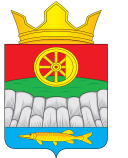 КРУТОЯРСКИЙ  СЕЛЬСКИЙ  СОВЕТ ДЕПУТАТОВУЖУРСКОГО РАЙОНАКРАСНОЯРСКОГО  КРАЯРЕШЕНИЕ00.00..0020                                      с. Крутояр                                        № 00-000рОб утверждении отчета главыКрутоярского сельсовета за 2019 годНа основании части 11.1 статьи 35 и части 5.1 статьи 36 Федерального закона от 06.10.2003 года № 131-ФЗ «Об общих принципах организации местного самоуправления в Российской Федерации», п.1, пп.5 статьи 15, Устава Крутоярского сельсовета,  Крутоярский  сельский Совет депутатов РЕШИЛ:Отчет главы Крутоярского сельсовета за 2019 год принять к сведению,  дать удовлетворительную оценку деятельности главы сельсовета.Решение вступает в силу в день, следующий за днем его официального опубликования в газете Крутоярские вести.ОТЧЕТ ГЛАВЫ О РЕЗУЛЬТАТАХ ДЕЯТЕЛЬНОСТИДеятельность администрации Крутоярского сельсовета в минувшем периоде строилась в соответствии с федеральным и краевым законодательством, Уставом сельсовета. Вся работа Главы сельсовета и администрации направлена на решение вопросов местного значения в соответствии с требованиями ФЗ от 06.10.2003 131–ФЗ «Об общих принципах организации местного самоуправления в РФ».    Главным направлением деятельности администрации является обеспечение жизнедеятельности селян, что включает в себя, прежде всего содержание социально- культурной сферы, водоснабжением и благоустройство улиц, дорог; работа по предупреждению и ликвидации последствий чрезвычайных ситуаций, обеспечение первичных мер пожарной безопасности и многое другое. Администрация сельсовета -  именно тот орган власти, который решает самые насущные, самые близкие и часто встречающиеся повседневные проблемы своих жителей.Именно поэтому местное самоуправление должно эффективно отвечать на тот запрос, который существует, и мы на территории сельсовета  стремимся создать механизмы, которые способствовали бы максимальному стимулированию деятельности нашей поселенческой власти.  Успех преобразований, происходящих в поселении, во многом зависит от нашей совместной работы и от доверия друг к другу - доверия людей к власти и наоборот власти к людямДля информации населения о деятельности администрации сельсовета используется официальный сайт Крутоярского сельсовета, где размещаются нормативные правовые документы. Сайт поддерживается в актуальном состоянии. Для обнародования нормативных правовых актов используются информационные стенды.На сегодняшний день граждане могут пользоваться услугами через сеть Интернет, воспользоваться услугами МФЦ.   Главными задачами в работе администрации сельсовета стоят вопросы:• исполнение бюджета сельсовета;• благоустройство территорий населенных пунктов, развитие инфраструктуры, обеспечение жизнедеятельности поселения;• взаимодействие с предприятиями и организациями всех форм собственности с целью укрепления и развития экономики поселения.Результаты обсуждения  по тому или иному вопросу  принимаются на Совете депутатов  и утверждаются соответствующими Решениями.Правовой основой деятельности органа местного самоуправления является:- соблюдение законов;- наделение государственными полномочиями;- обязательное  выполнение Указов и распоряжений Президента РФ, Федеральных законов и прочих нормативных актов Правительства России.Прошедший год был непростым и напряженным, как в решении социально-экономических, так и финансовых задач.Работа с Советом депутатовИзбрано в состав Совета депутатов 10 человек, на 01.01.2019 года -действующих депутатов  8 человек, которые состоят в 3 постоянных депутатских комиссиях: бюджетной и экономической политике (председатель Зеленко В.С.)  по вопросам местного самоуправления и социальной политике (Гребенюк. И.И.)по благоустройству (Артеменко С.В.). В целях реализации плана мероприятий за 2019 год проведено 8  сессий сельского Совета  депутатовНа заседаниях рассмотрено и  принято в целом 28 решений. Основные вопросы, которые рассмотрены советом депутатов в 2019 году:За прошлый год вносились изменения в Устав поселения – он приводился в соответствие с меняющимся законодательством. Вносились изменения в бюджет поселения на 2019 год, в соответствии с насущными проблемами поселения, изменения в решения об установлении земельного налога, в правила благоустройства.- об исполнении бюджета муниципального образования за 2018 год - в связи с изменением федерального законодательства, совет депутатов вносил изменения в действующие на территории поселения нормативно-правые акты,- принимались решения по утверждению различных положений, необходимых для деятельности администрации поселения;- рассматривался и утверждался бюджет муниципального образования на 2020 год и плановый период.Обязательным условием работы Совета депутатов является открытость, достоверность и доступность. Совет депутатов в течение 2019 года тесно сотрудничал с прокуратурой района.Демографическая ситуация поселенияВ состав территории сельсовета входят 9 населенных пунктов, в которых по состоянию на 1 января 2019 года 3041 человека, постоянно зарегистрировано население в количестве 3050 человек. Умерло в 2019 году 33 человек, родилось 30  человек. Население, динамика и его возрастная структура является важнейшими социально-экономическими показателями, влияющими на сбалансированное и устойчивое развитие территории сельского поселения.БюджетБезусловно, ключевыми вопросами, рассматриваемыми Советом депутатов, являются вопросы утверждения бюджета и отчета о его исполнении.Реализация полномочий органов местного самоуправления в полной мере зависит от обеспечения финансами. Формирование бюджета – наиболее важный и сложный вопрос в рамках реализации полномочий и является  главным финансовым инструментом для достижения стабильности социально-экономического развития поселения и показателей эффективности.		                                                                                                                                            Расходы бюджета муниципального образования Крутоярского сельсовета  за 2019 год по муниципальным программам :Программы:Развитие культуры, спорта и молодежной политики на территории муниципального образования Крутоярский сельсовет;Подпрограммы:1.  «Развитие культуры села»	 - 3 млн 228 тыс. 977 руб.	 2. «Организация и развитие библиотечного обслуживания» - 0 тыс. 0 руб.3. «Развитие физической культуры и спорта» - 82 тыс.  745 руб.4. «Молодёжная политика» - 0,02. Развитие жилищно-коммунального хозяйства, обеспечение комфортных и безопасных условий жизни на территории Крутоярского сельсовета	Подпрограммы:«Благоустройство территории и улучшение технического состояния дорог Крутоярского сельсовета» - 2 мил. 370 тыс. 379 руб.«Обеспечение пожарной безопасности территории, профилактика терроризма, экстремизма и чрезвычайных ситуаций»  - 1 мил. 893 тыс. 627 руб.    3. «Поддержка жилищно-коммунального хозяйства  на территории Крутоярского сельсовета» - 26 тыс. 357 руб.	Непрограммная часть расходов:- обеспечение деятельности Главы муниципального образования Крутоярского сельсовета- обеспечение деятельности исполнительно-распорядительного органа Крутоярского сельсовета;-межбюджетные трансферты из бюджета поселения бюджету муниципального района в соответствии с заключенным соглашением ( клубы и массовый спорт);- мероприятия в области других общегосударственных вопросов;- мобилизационная и войсковая подготовка; - создание и обеспечение деятельности административных комиссий;- резервный фонд, защита населения и территории от чрезвычайных ситуаций природного и техногенного характера;-  выплата пенсии за выслугу лет лицам, замещавшим муниципальные должности, должности муниципальной службы в органах местного самоуправления.  Муниципального долга администрация Крутоярского сельсовета не имеет.Недостач и хищений денежных средств и материальных ценностей за 2019 г. не обнаружено ( не выявлено).Противодействие коррупцииВся информация об органах местного самоуправления, о составе, о принимаемых нормативных правовых актах, событиях, отчеты об исполнении бюджета и др.  регулярно размещается на официальном сайте  Крутоярского сельсовета: http://krutoyar-adm.gbu.su , чем обеспечивается открытость и прозрачность деятельности органов местного самоуправления.У жителей Крутоярского сельсовета есть  возможность обращаться по возникающим  вопросам в органы местного самоуправления лично, письменно и в  виде электронного обращения.Администрацией и Советом депутатов осуществляются меры по  противодействию коррупции  в границах населенных пунктов Крутоярского сельского поселения, для этого создана и работает комиссия по противодействию коррупции и урегулированию конфликта интересов на муниципальной службе. Ведется контроль за соблюдением муниципальными служащими ограничений и запретов, установленных законодательством. Ежегодно муниципальные служащие и депутаты сельского Совета депутатов подают сведения о своих доходах и имущественных обязательствах работодателю, и они размещаются в сети Интернет.Работа с документами и обращениями гражданВажным направлением в  деятельности администрации и  совета депутатов считаем прием жителей, избирателей и работу по обращениям граждан. Наряду с письменными обращениями непосредственно на приеме также поступают устные обращения по телефону и в приемную администрации, население обращается с различными вопросами при встрече на улице, приходят на личный прием к главе сельсовета. Такие обращения тоже находят отклик, и если решить данную проблему сразу не представляется возможным, то по такому обращению готовится запрос и обращение ставится на контроль.Специалистами ведётся ежедневная работа с населением по выдаче различных форм справок, ведётся статистический учёт по всем направлениям деятельности органов местного самоуправления.Подача гражданами в органы местного самоуправления письменных и устных обращений -это важнейшее средство реализации их прав и законных интересов, возможность воздействовать на принятие решений на местном уровне.   Для власти – это средство обратной связи, позволяющее выявить проблемы, наметить пути их разрешения и способствовать, таким образом, улучшению жизни в поселении. Прием граждан по личным вопросам осуществлялся Главой муниципального образования  понедельник и четверг  с 8.00 до 10.00 часов  и с 15.00 до 17.00 часов. На личный прием в 2019 году обратилось 200 человек, поступило 83  письменных обращений.   По характеру вопросов больше всего жителей поселения волнуют такие проблемы:  спил деревьев, установка освещения, земельные отношения, водоснабжение, социальные вопросы, дороги, бродячий скот и собаки и т.д. Граждане обращались в администрацию поселения по поводу выдачи справок, оформления документов на получение льгот, адресной помощи, детских пособий, материальной помощи, оформления домовладений и земельных участков в собственность. Поступали вопросы по содержанию и ремонту дорог, межеванию земель, освещению, по вопросам коммунального хозяйства. Администрация регулярно проводит подворные обходы, подготавливала отчеты деятельности администрации, а также отвечала на письма и запросы органов власти организаций и населения. Администрацией в 2019 году по обращениям граждан было выдано 2253 справок, по запросам различных служб было выдано 25 бытовых характеристик. Все заявления и обращения были рассмотрены своевременно и по всем даны ответы и разъяснения. Нормативные правовые акты за 2019 годВ 2019 году администрацией вынесено 900 постановлений, 59 распоряжения по основной деятельности. Все нормативно - правовые документы регулярно публикуются в муниципальной газете «Крутоярские Вести» и на официальном сайте Крутоярского сельсовета. В установленные законодательством  сроки нормативные правовые акты направляются  в Администрацию Губернатора Красноярского края для включения  в регистр муниципальных нормативных правовых актов, а также прокуратуру Ужурского района.Социальная политикаСоциальная защита направлена на оказание мер социальной поддержки пенсионерам, малообеспеченным, многодетным семьям, семьям, попавшим в трудно жизненную ситуацию, инвалидам. Специалистом по социальной работе в 2019 году,  обслужено 749 человека и оказано 2357 услуги различного содержания. Своевременно  оказывались меры социальной поддержки гражданам, имеющим льготную категорию, труженикам тыла - 9, вдовам ВОВ - 1, ветеранам труда - 210, инвалидам -  236, детям  инвалидам – 28, малоимущим и неблагополучным  семьям. На территории  проживают 97 многодетных семей,  из которых 364 ребенка,  получают ежегодное пособие к школе в размере 2200 рубля 172 ребенка.. В 2019 году получали ежемесячное детское пособие 240 семей. В связи с долгосрочной целевой программой « Социальная поддержка населения Красноярского края», 5 семей, состоящие из пенсионеров,  получили материальную помощь на ремонт жилья, 21 многодетных семей на ремонт печного отопления  и электропроводки,  28 многодетных семей оказавшихся  в трудной жизненной ситуации. Семей имеющих несовершеннолетних детей и  находящихся в социально опасном положении  в 2019 году на территории сельсовета  6. Семьи находятся на профилактическом учете, с которыми  проводится индивидуальная работа. Совместно с администрацией сельсовета и участковым полиции проводилась разъяснительная работа с родителями по надлежащему исполнению родительских обязанностей, поддержания чистоты и порядка в жилом помещении. Проводятся рейды в асоциальные семьи с целью изучения жизни детей из неблагоприятных семей, и своевременного проведения профилактических мероприятий по пресечению правонарушений.Управление муниципальным имуществомВ целях предоставления информации в виде выписок и бухгалтерского учета, в администрации ведется Реестр муниципального имущества.        В отчетном периоде специалистами администрации продолжилась работа по регистрации муниципальной собственности на эти объекты в Регистрационной палате.Деятельность предприятий и индивидуальных предпринимателей на территории сельского поселенияВсего на территории поселения:23 торговые точки,1 предприятия питанияЗарегистрировано 13 индивидуальных предпринимателей. Также на территории РАЙПО, АЗС, шиномонтажка, филиал подстанции,  почта, где производится доставка пенсий, газет, пособий, плата за коммунальные платежи.                  Благоустройство Одним из основных направлений в работе администрации является благоустройство населенных пунктов. В 2019 году  правила Благоустройства, приведенные в соответствие с новым законодательством   Вопросы благоустройства территории сельского поселения за отчетный период также заслуживают особого внимания. С началом теплых весенних дней, население активно начинает заниматься уборкой своих придомовых территорий. Жители приводят в порядок фасады зданий, ограждения своих домовладений. Рабочими по благоустройству и осужденными постоянно поддерживается порядок на прилегающей территории. В апреле - мае были проведены субботники по уборке территории поселения. Некоторым жителям в 2019 году были выписаны предписания, которые были устранены.  В 2020 году работа в этом направлении будет продолжена. В проводимых мероприятиях по благоустройству Крутоярского сельского поселения активное  участие принимают  работники администрации сельсовета, работники и учащиеся Крутоярской  школы, работники клубов и библиотек, детского сада,  депутаты и неравнодушные жители поселения. В летний период, рабочими, состоящими на учете в центре занятости осужденными, велась уборка населенных пунктов от мусора, проводилось окашивание сорной растительности и конопли  мест общего пользования. В рамках благоустройства за 2019 год проведено 15 сходов граждан, на которых рассмотрены вопросы по благоустройству, по ГО и ЧС, пастьбе скота частного сектора 7 субботников, ликвидировано 10 стихийных свалок. Благоустройство кладбищНа территории сельсовета  имеется 4 кладбища. Не все огорожены. Работа по наведению на них должного санитарного порядка имеет ряд трудностей. На содержание кладбищ в администрации на заложены денежные средства, нет обслуживающей организации, нет правоустанавливающих документов.  Вопрос благоустройства был и остается одним из самых актуальных вопросов на территории населенных пунктов поселения.ГО и ЧСПри администрации поселения работают  комиссии: по ЧС и ГО, Совет профилактики, в 2014 году создан муниципальный пожарный пост. Разработаны,  утверждены и выставлены на сайт Крутоярского сельсовета все нормативно-правовые акты в области ГО И ЧС. Кроме того на сайте есть все памятки, по пожарной безопасности, по весеннему паводку, как вести себя в зимнее время на льду и т.д.  С жителями на сходах проводились  беседы  по технике пожарной безопасности, среди них распространялись  «Памятки об основных требованиях пожарной безопасности». Несмотря на то, что систематически проводится профилактическая работа по пожарной безопасности в населенных пунктах, за 2019 год неоднократно весной и осенью происходили возгорания сухой растительности, происходили пожары в частном секторе, из-за неосторожного обращения с огнем. В соответствии с требованиями нормативно-правовых актов в области пожарной безопасности НПБ-88-2001, в целях обеспечения сохранения жизни и здоровья многодетных семей и семей, находящихся в трудной жизненной ситуации, проживающих на территории Крутоярского сельсовета, в жилых домах была проведена проверка пожарных дымовых извещателей.На территории сельсовета нет специально отведенных мест для купания.Освещение    Актуальной проблемой является уличное освещение.    Протяженность линий уличного освещения составляет около 30 км. На протяжении всего года проводилось регулярное обслуживание сетей уличного освещения по восстановлению рабочего состояния неисправных, недействующих осветительных приборов или замене их  новыми, с улучшенными характеристиками по освещенности. Проведены мероприятия по энергоэффективности уличного освещения. В 2019 году был произведен демонтаж и ремонт  17 уличных светильников.ДорогиСодержание и строительство дорог в поселении, протяженность которых в черте населенных пунктов составляет более 30 км, является одной из функций администрации. Для очистки от снега дорог в зимнее время, проездов в населенных пунктах привлекалась по договорам специальная техника, ГП КК  Балахтинское ДРСУ ВодоснабжениеДля нас остаются острыми вопросы водоснабжения в населенных пунктах. В 2019 году продолжили работу по  оформлению права собственности на все водопроводные сети, здания сельских клубов.  Обслуживающей организацией по оказанию услуг  по водоснабжению на территории сельсовета является ООО Сибтепло. Требуют ремонта водопроводы и колонки  во всех населенных пунктах территории Крутоярского сельсовета  Вода на всей территории не соответствует по качеству, превышены нормы нитратов и железа. Необходимы денежные средства для создания санитарных зон. Земельные отношенияПолномочия по земельным отношениям переданы в район. В целях учета личных подсобных хозяйств на территории поселения в соответствии с Федеральным законом «О личном подсобном хозяйстве» ведется похозяйственный учет сведения, ведение похозяйственных книг осуществляется постоянно и на основании сведений, предоставляемых на добровольной основе гражданами, ведущими личное подсобное хозяйство. За отчетный период количество постоянных хозяйств в сельских населенных пунктах составило 803 хозяйства. Организация работы по сокращению недоимки.Местный бюджет Крутоярского сельского поселения формируется за счет налоговых и неналоговых доходов, взимаемых в свою очередь, с физических и юридических лиц. Налоговые доходы напрямую влияют на социальную сферу сельского поселения: на ремонт и содержание дорог, оплату электроэнергии, содержание муниципального имущества, содержание культуры, аппарата администрации. Для снижения задолженности и повышения эффективности исполнения доходной части бюджета Крутоярского сельсовета, работниками  администрации постоянно проводится разъяснительная работа, подача информации по своевременной уплате В настоящее время продолжается работас налогоплательщиков,умерших, не проживающих на территории, адреса прописки, уточнение собственника земли и имущества.Воинский учетАдминистрацией ведется исполнение отдельных государственных полномочий в части ведения воинского учета в соответствии с требованиями закона РФ «О воинской обязанности и военной службе» На воинском учете состоит 634 человека, из них:- ГПЗ – 576, в том числе  офицеров-16; - граждан подлежащих призыву на военную службу, не пребывающих в запасе - 42 человек.Воинский учет граждан запаса и граждан, подлежащих призыву на военную службу, осуществлялся в соответствии с планом на 2019 год, согласованный главой сельсовета и ВК Ужурского района, Красноярского края.  За отчетный период были внесены изменения учетных данных граждан, пребывающих в запасе и призывников. Производилась постановка на воинский учет и снятие с воинского учёта. Сформировано 11 личных дел на юношей призывного возраста. Призваны на воинскую службу в период весеннего и осеннего призыва 14 жителей поселения. Проведена сверка учетных карточек с картотекой отдела воинского комиссариата. Уточнены учетные данные ГПЗ. Проводилась работа с уклонистами: повторное оповещение, беседа с родителями.Спорт, занятость молодежиЕжегодно администрация уделяет особое внимание на развитие массового спорта и вовлечение молодежи в спортивную жизнь поселения. При активной поддержке районной администрации,  директоров школ, инициативных жителей поселения, учителя физкультуры на территории поселения проводятся спортивные мероприятия, ставшие уже традиционными:  соревнования по борьбе, волейболу, турнир.Наши спортсмены в 2019 году принимали активное участие в местных, районных, межрайонных  турнирах по мини футболу, на которых занимали призовые места.Таким образом, расширяя возможности системного развития массовой физической культуры и спорта на селе, мы стараемся воспитывать на этой основе физически здоровое население. Число граждан систематически занимающихся физической культурой и спортом в нашем поселении увеличивается, и это радует. В 2019 году за счет спонсоров закуплена футбольная форма. Занятость молодежи – остается  острой проблемой. Культурный досугПриоритетными направлениями обособленных  подразделений МАУК «ЦКС Ужурского района»  в  первую  очередь  считаем:Развитие  культурной  деятельности  на  территории наших поселений;Удовлетворение  культурных  потребностей  жителей села;Создание привлекательного имиджа поселений;Развитие  и  сохранение  художественного  и  самодеятельного   творчества; Содействие творческой активности подростков и молодежи;Создание благоприятной среды для детей и семей находящихся в СОП;Выявление и развитие способностей у жителей.За 2019 год в учреждениях культуры (далее УК) было проведено 1 549 культурно-массовых мероприятия, которые посетили 32110 человек. В числе этих мероприятий 978 были платные. Их посетили 18325 человек, что почти на 3642 человека больше чем в 2018. Культурно-массовые мероприятия отражают следующие направления работы:патриотическое воспитание населения; работа с детьми и подростками; работа с молодёжью; работа с семьями; работа с  людьми пожилого возраста; профилактическая работа детей и подростков; сохранение национальных традиций; популяризация календарных и народных праздников.Формы проведения мероприятий различны, наиболее распространенные следующие: концертные программы, дискотеки,театрализованные представления, конкурсные, развлекательные программы, митинги, народные гулянья, выставки ДПТ и ИЗО, творческие мастерские,квесты,социальные акции.Так же, в течении года внедрялись новые формы мероприятий;кинопоказы, мультпоказыпрофилактические кинопоказы,семейные вечера.В учреждениях ведется активная деятельность клубных формирований. В шести клубах работают 46 формирования, которые посещают 568 разновозрастных участника. Формирования имеют разные виды: кружки, клубы любителей, клубы по интересам, любительские объединения. А так же различную направленность: танцевальную, вокальную, театральную, декоративно-прикладную,  изобразительную, спортивную и др. В течении 2019 года участники художественной самодеятельности УК, находящихся на территории Крутоярской администрации, принимали участие в мероприятиях районного уровня. По итогам участия были получены:  дипломы  1 степени, диплом 2 степени, дипломы 3степени, дипломы победителя, дипломы участников.- Театральный кружок «Эксперимент» (руководитель Гребенюк АР.)      Крутоярского СДК приняли участие в районном конкурсе чтецов «Спасибо Деду за Победу».- Совместное выступление вокальной студии «7нот» Гребенюк А.Р. Крутоярского СДК и вокальная студия «Вдохновение» Зеленко Сергей  Андроновского СДК, в районном фестивале «Случайный дуэт».- В районном фестивале бардовской и авторской песни «По натянутым струнам» Казанцева Т.М и Зеленко Илья Андроновского СК.- В районных мероприятиях по прикладному творчеству принимали участие    студии ДПТ   Крутоярского СДК, Андроновского СК.- Среди учреждений культуры проходил конкурс по благоустройству пред -    клубной территории в нём приняли участие все учреждения культуры    находящиеся на территории администрации Крутоярского  сельского совета.- Крутоярский СДК, Андроновский СК, Новоракитский СК, Ушканский СК,Белорощинский СК приняли участие в районном конкурсе среди учреждений  культуры по новогоднему оформлению учреждений культуры «Новогодняя сказка»  -Специалисты культурной деятельности активно участвуют в праздниках,  концертах районного уровня, таких как: в народное гулянье «Широкая   Масленица» организация и проведение интерактивной игровой площадки и участие в концертной программе. В праздновании Дня России организация и  проведение детской игровой площадки и участие в концертной программе на  сцене РДК, районный праздник «Михайловский гусь»  и другие районные мероприятия.Особенно отличившиеся: Гребенюк Анастасия Руслановна, Буянова Марина Викторовна, Киселева Анна Владимировна, Петрова Марина Петровна (Крутоярский СДК), Краева Татьяна Витальевна (Белорощинский СК), Зеленко Анна Олеговна (Андроновский СК),Андронова С.В. (Алексеевский СК),Никитина Л.В. (Новоракитский СК), Руслова А.А. (Ушканский СК).В 2019 году продолжалась  активная деятельность по развитию бренда территории.  В Андроновском СК прошло брендовое мероприятие «Андроновский поросёнок», «Клубничный фестиваль» в Белорощинском СК,Новоракитский СК отметил продолжение своего бренда  «Капустная вечеринка»Крутоярский СДК  поэтапно реализует концепцию историко-туристического маршрута  «В след за Буденным». В рамках реализации концепции и с помощью финансовой поддержки гранатового конкурса инфраструктурных проектов «Территория 2020» (написание и защита Краева Е.В.), был благоустроен сквер «Наш». В рамках реализации концепции прошёл праздник «От усов до бороды».В 2020году учреждения культуры администрации Крутоярского сельсовета планируют дальнейшее проведение брендовых мероприятий.БиблиотекаОсновные контрольные показатели по библиотечному обслуживанию молодежи 15-30 лет в 2019 году Крутоярской сельской-библиотеки-филиала № 21 МБУК «ЦБС Ужурского района»Сельское хозяйствоНа территории сельского поселения находятся  крупное сельскохозяйственное предприятие  СПК «Андроновский». Предприятие занимается выращиванием и откормом крупного рогатого скота мясных пород, заготовкой молока, заготовкой кормов. Если сельскохозяйственное предприятие постоянного увеличивает поголовье, то в личных подсобных хозяйствах прослеживается тенденция снижения крс, стали меньше сажать картофеля, овощных культур. Сельское хозяйство является основным видом деятельности в нашем поселении, и его главная часть – растениеводство. Общая площадь поселения составляет 42263,0 га, из них на долю посевной площади приходится 12457 га.Администрация в тесном контакте работает с СПК «Андроновский», который находится на территории сельского поселения  и постоянно помогает администрации техникой, материалами. Общественный порядокНа территории поселения систематически проводятся рейды по проверке неблагополучных семей и профилактике правонарушений среди несовершеннолетних. С целью предотвращения возможных террористических актов, предупреждения и выявления преступлений участковым уполномоченным полиции осуществлялись мероприятия по проверке объектов жизнеобеспечения и жилого сектора. Проводился анализ складывающейся оперативной обстановки в целях повышения эффективности работы по снижению уровня преступности. Совместно с участковым в 2019 году мы занимались и такими вопросами, как проведение рейдов по благоустройству, по пожарной безопасности, посещали неблагополучные семьи, проводили профилактическую работу с неблагонадёжными гражданами.О перспективах поселения на 2020 год  Основные задачи на будущее:- целенаправленная работа по увеличению налогооблагаемой  базы и увеличение   собственных доходов бюджета; - текущий ремонт дорог; - установка новых светильников и приборов учёта с таймером времени уличного освещения;- продолжится работа по оформлению и постановке на кадастровый учет бесхозяйных объектов –  кладбищ, земельных участков под ТБО, клубов, теплотрасс,  линии-уличное освещение;- закупка и установка дорожных знаков;- сократить расходы за электроэнергию за счет установки энергосберегающего оборудования;- реализовать мероприятия по благоустройству населенных пунктов;- и другие не менее важные задачи, которые позволят жить лучше и комфортнее  жителям нашего поселения. Председатель Крутоярского сельского Совета депутатовВ.С. Зеленко _____________Глава Крутоярского сельсоветаЕ.В. Можина _______________Приложение к решениюКрутоярского сельского Совета депутатов от 00.00.2020 № 00-000р2018 год2019г.Бюджет на начало года11 млн. 498 тыс. 500 руб.11 млн. 612 тыс. руб.Исполнение на конец года  15 млн. 647 тыс. 134 руб.13 млн. 959 тыс. 334 руб.Дополнительно за счет выигранных краевых и районных грантов, спонсорской помощи привлечено на территорию сельсовета493 тыс. 00 руб. (дорога п. Белая Роща) 405 тыс.( устройство остановочных Павильонов), 100 тыс. (освящение), 300 тыс. ( ремонт тротуара с. Крутояр), 220 тыс. (замена оконных блоков в СДК). 239 тыс. 500 руб. (содержание автомобильных дорог) 390 тыс.( тротуар по ул. Почтовая с. Крутояр), 92 тыс. (освящение), 573 тыс. ( строительство площадок, приобретение контейнерного оборудования). ДОХОДЫДОХОДЫДОХОДЫДОХОДЫДОХОДЫДОХОДЫ№Наименование дохода2018 план2018 факт2019 план2019 факт1Налог на доходы3526,03402,33323,83287,02Доходы от уплаты акцизов215,8233,4239,7267,13Единый сельхозналог8,78,77,027,024Налог на имущество249,0238,4230,0214,55Земельный налог2168,02068,02095,02048,46Госпошлина0,00,00,00,07Доходы , получаемые в виде арендной либо иной платы0,00,0145,2145,28Прочие поступления от денежных взысканий, штрафов0,00,00,00,09Штраф в сфере закупок0,00,00,00,010дотации на выравнивание бюджетной обеспеченности районные3890,03890,03896,63896,611Прочие межбюджетные трансферты2723,32299,82321,12289,112Сбалансированность5788,95788,93876,83876,813субвенции на осуществление первичного воинского учета294,8294,81296,4296,4РАСХОДЫРАСХОДЫРАСХОДЫРАСХОДЫРАСХОДЫРАСХОДЫНаименование расходов2018 план2018 факт2019 план2019 факт1211 Зарплата3712,73712,74218,94207,92212 Командировочные0,00,00,00,03213 Начисления на зарплату983,8981,51391,61381,44221 Почта, сайт, связь, интернет, эл/документ87,087,0111,6111,65222 Возмещение расходов за проезд0,00,00,06223 Электроэнергия0,0948,9948,97225 пожарная сигнализация, заправка картриджей, ш/монтаж, тех. осмотр, очистка снега, повышение качества содержания территории поселения в частоте и порядке, а так же содержания мест захоронения в надлежащем виде, ремонт тротуара в с. Крутояр, установка и приобретение контейнеров 1220,01220,01635,21635,28226 Прокачка скважин, отбор проб воды, определение зон санитарной охраны объектов водоснабжения, привлечение  осужденных направленных от ФКУ УИИ ГУФСИН отбывающих наказание в виде исправительных работ, 1С, подписка, конопля, зарплата водителя и бухгалтера, подписка, публикация в журнале, тех условия, содержание дорог, уничтожение дикорастущей конопли, межевание земельных участков2066,21305,71010,2833,99241 Субсидии клубам 0,00,00,00,010251 обеспечение деятельности подведомственных учреждений 142,7142,7142,7142,711263 Доплата к пенсии12,012,012,012,012290  Проведение физкультурно-спортивных мероприятий, возмещение судебных расходов, резервный фонд администрации, уплата прочих налогов, сборов.   340,7325,71057,31042,313310 Обеспечение первичных мер пожарной безопасности. (Спецодежда), прочая закупка товаров, работ и услуг, для обеспечения гос.(муниципальных) нужд93,693,6273,1273,114340  Обеспечение первичных мер пожарной безопасности, снижение уровня износа коммунальной инфраструктуры, повышение качества освещенности улиц и дорог в населенных пунктах поселения, снижение нарушений общественного порядка, уголь, ГСМ, конверты, канц. товары, картриджи. 597,0597,0712,5712,5Отчет Крутоярской сельской библиотеки-филиала №21 МБУК "ЦБС Ужурского района" о выполнении плановых показателейОтчет Крутоярской сельской библиотеки-филиала №21 МБУК "ЦБС Ужурского района" о выполнении плановых показателейОтчет Крутоярской сельской библиотеки-филиала №21 МБУК "ЦБС Ужурского района" о выполнении плановых показателейОтчет Крутоярской сельской библиотеки-филиала №21 МБУК "ЦБС Ужурского района" о выполнении плановых показателейОтчет Крутоярской сельской библиотеки-филиала №21 МБУК "ЦБС Ужурского района" о выполнении плановых показателейОтчет Крутоярской сельской библиотеки-филиала №21 МБУК "ЦБС Ужурского района" о выполнении плановых показателейОтчет Крутоярской сельской библиотеки-филиала №21 МБУК "ЦБС Ужурского района" о выполнении плановых показателейОтчет Крутоярской сельской библиотеки-филиала №21 МБУК "ЦБС Ужурского района" о выполнении плановых показателейОтчет Крутоярской сельской библиотеки-филиала №21 МБУК "ЦБС Ужурского района" о выполнении плановых показателейОтчет Крутоярской сельской библиотеки-филиала №21 МБУК "ЦБС Ужурского района" о выполнении плановых показателейОтчет Крутоярской сельской библиотеки-филиала №21 МБУК "ЦБС Ужурского района" о выполнении плановых показателейОтчет Крутоярской сельской библиотеки-филиала №21 МБУК "ЦБС Ужурского района" о выполнении плановых показателейОтчет Крутоярской сельской библиотеки-филиала №21 МБУК "ЦБС Ужурского района" о выполнении плановых показателейОтчет Крутоярской сельской библиотеки-филиала №21 МБУК "ЦБС Ужурского района" о выполнении плановых показателейОтчет Крутоярской сельской библиотеки-филиала №21 МБУК "ЦБС Ужурского района" о выполнении плановых показателейОтчет Крутоярской сельской библиотеки-филиала №21 МБУК "ЦБС Ужурского района" о выполнении плановых показателейОтчет Крутоярской сельской библиотеки-филиала №21 МБУК "ЦБС Ужурского района" о выполнении плановых показателейОтчет Крутоярской сельской библиотеки-филиала №21 МБУК "ЦБС Ужурского района" о выполнении плановых показателейОтчет Крутоярской сельской библиотеки-филиала №21 МБУК "ЦБС Ужурского района" о выполнении плановых показателейОтчет Крутоярской сельской библиотеки-филиала №21 МБУК "ЦБС Ужурского района" о выполнении плановых показателейОтчет Крутоярской сельской библиотеки-филиала №21 МБУК "ЦБС Ужурского района" о выполнении плановых показателейОтчет Крутоярской сельской библиотеки-филиала №21 МБУК "ЦБС Ужурского района" о выполнении плановых показателейОтчет Крутоярской сельской библиотеки-филиала №21 МБУК "ЦБС Ужурского района" о выполнении плановых показателейОтчет Крутоярской сельской библиотеки-филиала №21 МБУК "ЦБС Ужурского района" о выполнении плановых показателейОтчет Крутоярской сельской библиотеки-филиала №21 МБУК "ЦБС Ужурского района" о выполнении плановых показателейОтчет Крутоярской сельской библиотеки-филиала №21 МБУК "ЦБС Ужурского района" о выполнении плановых показателейОтчет Крутоярской сельской библиотеки-филиала №21 МБУК "ЦБС Ужурского района" о выполнении плановых показателейОтчет Крутоярской сельской библиотеки-филиала №21 МБУК "ЦБС Ужурского района" о выполнении плановых показателейОтчет Крутоярской сельской библиотеки-филиала №21 МБУК "ЦБС Ужурского района" о выполнении плановых показателейОтчет Крутоярской сельской библиотеки-филиала №21 МБУК "ЦБС Ужурского района" о выполнении плановых показателей№ п/пПоказателиЯнварьФевральМартАпрельМайИюньИюльАвгустСентябрьОктябрьНоябрьДекабрь1.Число читателей- детей до 14 лет всего (нарастающим итогом)2142612893323413634034324715386407342.В том числе читателей - детей до 14 лет, обслуженных вне стен библиотеки(пункты выдачи, передвижки) (нарастающим итогом)3963739451418555143.Число посещений читателей до 14 лет всего (нарастающим итогом)2926459201161137717702213268032512563501977644.В том числе посещений читателей до 14 лет вне стен библиотеки (пункты выдачи, передвижки) (нарастающим итогом)72650525210112128975645.Количество книговыдач читателям до 14 лет всего (нарастающим итогом)11682949421650835748675482309696116961759524103294666.В том числе количество книговыдач читателям до 14 лет вне стенбиблиотеки (пункты выдачи, передвижки) (нарастающим итогом)723010110515824724179030396Основные контрольные показатели по библиотечному обслуживанию населения Крутоярской сельской библиотеки - филиала №21 МБУК "ЦБС Ужурского района" в 2019 годуОсновные контрольные показатели по библиотечному обслуживанию населения Крутоярской сельской библиотеки - филиала №21 МБУК "ЦБС Ужурского района" в 2019 годуОсновные контрольные показатели по библиотечному обслуживанию населения Крутоярской сельской библиотеки - филиала №21 МБУК "ЦБС Ужурского района" в 2019 годуОсновные контрольные показатели по библиотечному обслуживанию населения Крутоярской сельской библиотеки - филиала №21 МБУК "ЦБС Ужурского района" в 2019 годуОсновные контрольные показатели по библиотечному обслуживанию населения Крутоярской сельской библиотеки - филиала №21 МБУК "ЦБС Ужурского района" в 2019 годуОсновные контрольные показатели по библиотечному обслуживанию населения Крутоярской сельской библиотеки - филиала №21 МБУК "ЦБС Ужурского района" в 2019 годуОсновные контрольные показатели по библиотечному обслуживанию населения Крутоярской сельской библиотеки - филиала №21 МБУК "ЦБС Ужурского района" в 2019 годуОсновные контрольные показатели по библиотечному обслуживанию населения Крутоярской сельской библиотеки - филиала №21 МБУК "ЦБС Ужурского района" в 2019 годуОсновные контрольные показатели по библиотечному обслуживанию населения Крутоярской сельской библиотеки - филиала №21 МБУК "ЦБС Ужурского района" в 2019 годуОсновные контрольные показатели по библиотечному обслуживанию населения Крутоярской сельской библиотеки - филиала №21 МБУК "ЦБС Ужурского района" в 2019 годуОсновные контрольные показатели по библиотечному обслуживанию населения Крутоярской сельской библиотеки - филиала №21 МБУК "ЦБС Ужурского района" в 2019 годуОсновные контрольные показатели по библиотечному обслуживанию населения Крутоярской сельской библиотеки - филиала №21 МБУК "ЦБС Ужурского района" в 2019 годуОсновные контрольные показатели по библиотечному обслуживанию населения Крутоярской сельской библиотеки - филиала №21 МБУК "ЦБС Ужурского района" в 2019 годуОсновные контрольные показатели по библиотечному обслуживанию населения Крутоярской сельской библиотеки - филиала №21 МБУК "ЦБС Ужурского района" в 2019 году№ п/пПоказателиЯнварьФевраль МартАпрельМайИюньИюльАвгустСентябрьОктябрьНоябрьДекабрь1.Число пользователей391453496577595633725778857954110112402.Число посещений читателей (раз)59711661696217426183214408949346172648110029136143.Количество выдач документов (экз.)2532578684441037711686133031603918695226743584346138536564.Объем фонда (экз.)14300143001439014390143901439014390143901439014390143905.Количество новых поступлений в фонд (без периодики, даров, перераспределений) в экз. 59936.Количество всех поступлений в фонд (с периодикой, дарами, перераспределением) в экз. 7710131819223148294661Основные контрольные показатели по библиотечному обслуживанию молодежи 15-30 лет в 2019 году Крутоярской сельской библиотеки- филиала №21 МБУК "ЦБС Ужурского района"Основные контрольные показатели по библиотечному обслуживанию молодежи 15-30 лет в 2019 году Крутоярской сельской библиотеки- филиала №21 МБУК "ЦБС Ужурского района"Основные контрольные показатели по библиотечному обслуживанию молодежи 15-30 лет в 2019 году Крутоярской сельской библиотеки- филиала №21 МБУК "ЦБС Ужурского района"Основные контрольные показатели по библиотечному обслуживанию молодежи 15-30 лет в 2019 году Крутоярской сельской библиотеки- филиала №21 МБУК "ЦБС Ужурского района"Основные контрольные показатели по библиотечному обслуживанию молодежи 15-30 лет в 2019 году Крутоярской сельской библиотеки- филиала №21 МБУК "ЦБС Ужурского района"Основные контрольные показатели по библиотечному обслуживанию молодежи 15-30 лет в 2019 году Крутоярской сельской библиотеки- филиала №21 МБУК "ЦБС Ужурского района"Основные контрольные показатели по библиотечному обслуживанию молодежи 15-30 лет в 2019 году Крутоярской сельской библиотеки- филиала №21 МБУК "ЦБС Ужурского района"Основные контрольные показатели по библиотечному обслуживанию молодежи 15-30 лет в 2019 году Крутоярской сельской библиотеки- филиала №21 МБУК "ЦБС Ужурского района"Основные контрольные показатели по библиотечному обслуживанию молодежи 15-30 лет в 2019 году Крутоярской сельской библиотеки- филиала №21 МБУК "ЦБС Ужурского района"Основные контрольные показатели по библиотечному обслуживанию молодежи 15-30 лет в 2019 году Крутоярской сельской библиотеки- филиала №21 МБУК "ЦБС Ужурского района"Основные контрольные показатели по библиотечному обслуживанию молодежи 15-30 лет в 2019 году Крутоярской сельской библиотеки- филиала №21 МБУК "ЦБС Ужурского района"Основные контрольные показатели по библиотечному обслуживанию молодежи 15-30 лет в 2019 году Крутоярской сельской библиотеки- филиала №21 МБУК "ЦБС Ужурского района"Основные контрольные показатели по библиотечному обслуживанию молодежи 15-30 лет в 2019 году Крутоярской сельской библиотеки- филиала №21 МБУК "ЦБС Ужурского района"Основные контрольные показатели по библиотечному обслуживанию молодежи 15-30 лет в 2019 году Крутоярской сельской библиотеки- филиала №21 МБУК "ЦБС Ужурского района"Основные контрольные показатели по библиотечному обслуживанию молодежи 15-30 лет в 2019 году Крутоярской сельской библиотеки- филиала №21 МБУК "ЦБС Ужурского района"Основные контрольные показатели по библиотечному обслуживанию молодежи 15-30 лет в 2019 году Крутоярской сельской библиотеки- филиала №21 МБУК "ЦБС Ужурского района"Основные контрольные показатели по библиотечному обслуживанию молодежи 15-30 лет в 2019 году Крутоярской сельской библиотеки- филиала №21 МБУК "ЦБС Ужурского района"Основные контрольные показатели по библиотечному обслуживанию молодежи 15-30 лет в 2019 году Крутоярской сельской библиотеки- филиала №21 МБУК "ЦБС Ужурского района"Основные контрольные показатели по библиотечному обслуживанию молодежи 15-30 лет в 2019 году Крутоярской сельской библиотеки- филиала №21 МБУК "ЦБС Ужурского района"Основные контрольные показатели по библиотечному обслуживанию молодежи 15-30 лет в 2019 году Крутоярской сельской библиотеки- филиала №21 МБУК "ЦБС Ужурского района"Основные контрольные показатели по библиотечному обслуживанию молодежи 15-30 лет в 2019 году Крутоярской сельской библиотеки- филиала №21 МБУК "ЦБС Ужурского района"Основные контрольные показатели по библиотечному обслуживанию молодежи 15-30 лет в 2019 году Крутоярской сельской библиотеки- филиала №21 МБУК "ЦБС Ужурского района"Основные контрольные показатели по библиотечному обслуживанию молодежи 15-30 лет в 2019 году Крутоярской сельской библиотеки- филиала №21 МБУК "ЦБС Ужурского района"Основные контрольные показатели по библиотечному обслуживанию молодежи 15-30 лет в 2019 году Крутоярской сельской библиотеки- филиала №21 МБУК "ЦБС Ужурского района"Основные контрольные показатели по библиотечному обслуживанию молодежи 15-30 лет в 2019 году Крутоярской сельской библиотеки- филиала №21 МБУК "ЦБС Ужурского района"Основные контрольные показатели по библиотечному обслуживанию молодежи 15-30 лет в 2019 году Крутоярской сельской библиотеки- филиала №21 МБУК "ЦБС Ужурского района"Основные контрольные показатели по библиотечному обслуживанию молодежи 15-30 лет в 2019 году Крутоярской сельской библиотеки- филиала №21 МБУК "ЦБС Ужурского района"Основные контрольные показатели по библиотечному обслуживанию молодежи 15-30 лет в 2019 году Крутоярской сельской библиотеки- филиала №21 МБУК "ЦБС Ужурского района"Основные контрольные показатели по библиотечному обслуживанию молодежи 15-30 лет в 2019 году Крутоярской сельской библиотеки- филиала №21 МБУК "ЦБС Ужурского района"Основные контрольные показатели по библиотечному обслуживанию молодежи 15-30 лет в 2019 году Крутоярской сельской библиотеки- филиала №21 МБУК "ЦБС Ужурского района"Основные контрольные показатели по библиотечному обслуживанию молодежи 15-30 лет в 2019 году Крутоярской сельской библиотеки- филиала №21 МБУК "ЦБС Ужурского района"Основные контрольные показатели по библиотечному обслуживанию молодежи 15-30 лет в 2019 году Крутоярской сельской библиотеки- филиала №21 МБУК "ЦБС Ужурского района"Основные контрольные показатели по библиотечному обслуживанию молодежи 15-30 лет в 2019 году Крутоярской сельской библиотеки- филиала №21 МБУК "ЦБС Ужурского района"Основные контрольные показатели по библиотечному обслуживанию молодежи 15-30 лет в 2019 году Крутоярской сельской библиотеки- филиала №21 МБУК "ЦБС Ужурского района"Основные контрольные показатели по библиотечному обслуживанию молодежи 15-30 лет в 2019 году Крутоярской сельской библиотеки- филиала №21 МБУК "ЦБС Ужурского района"Основные контрольные показатели по библиотечному обслуживанию молодежи 15-30 лет в 2019 году Крутоярской сельской библиотеки- филиала №21 МБУК "ЦБС Ужурского района"Основные контрольные показатели по библиотечному обслуживанию молодежи 15-30 лет в 2019 году Крутоярской сельской библиотеки- филиала №21 МБУК "ЦБС Ужурского района"Основные контрольные показатели по библиотечному обслуживанию молодежи 15-30 лет в 2019 году Крутоярской сельской библиотеки- филиала №21 МБУК "ЦБС Ужурского района"Основные контрольные показатели по библиотечному обслуживанию молодежи 15-30 лет в 2019 году Крутоярской сельской библиотеки- филиала №21 МБУК "ЦБС Ужурского района"Основные контрольные показатели по библиотечному обслуживанию молодежи 15-30 лет в 2019 году Крутоярской сельской библиотеки- филиала №21 МБУК "ЦБС Ужурского района"Основные контрольные показатели по библиотечному обслуживанию молодежи 15-30 лет в 2019 году Крутоярской сельской библиотеки- филиала №21 МБУК "ЦБС Ужурского района"Основные контрольные показатели по библиотечному обслуживанию молодежи 15-30 лет в 2019 году Крутоярской сельской библиотеки- филиала №21 МБУК "ЦБС Ужурского района"№ п/пПоказателиЯнварьФевральМартАпрельМайИюньИюльАвгустСентябрьОктябрьНоябрьДекабрь№ п/пПоказателифактфактфактфактфактфактфактфактфактфактфактфакт1.Число читателей (чел.)384350697583961011713051531882.Число посещений (чел.)891251982723483975606949281266151617363.Количество книговыдач экз.)317521851114613161474182222272886487257236224Показатели работы Крутоярской сельской библиотеки - филиала №21 МБУК "ЦБС Ужурского района" по работе с инвалидами 2019 годПоказатели работы Крутоярской сельской библиотеки - филиала №21 МБУК "ЦБС Ужурского района" по работе с инвалидами 2019 годПоказатели работы Крутоярской сельской библиотеки - филиала №21 МБУК "ЦБС Ужурского района" по работе с инвалидами 2019 годПоказатели работы Крутоярской сельской библиотеки - филиала №21 МБУК "ЦБС Ужурского района" по работе с инвалидами 2019 годПоказатели работы Крутоярской сельской библиотеки - филиала №21 МБУК "ЦБС Ужурского района" по работе с инвалидами 2019 годПоказатели работы Крутоярской сельской библиотеки - филиала №21 МБУК "ЦБС Ужурского района" по работе с инвалидами 2019 годПоказатели работы Крутоярской сельской библиотеки - филиала №21 МБУК "ЦБС Ужурского района" по работе с инвалидами 2019 годПоказатели работы Крутоярской сельской библиотеки - филиала №21 МБУК "ЦБС Ужурского района" по работе с инвалидами 2019 годПоказатели работы Крутоярской сельской библиотеки - филиала №21 МБУК "ЦБС Ужурского района" по работе с инвалидами 2019 годПоказатели работы Крутоярской сельской библиотеки - филиала №21 МБУК "ЦБС Ужурского района" по работе с инвалидами 2019 годПоказатели работы Крутоярской сельской библиотеки - филиала №21 МБУК "ЦБС Ужурского района" по работе с инвалидами 2019 годПоказатели работы Крутоярской сельской библиотеки - филиала №21 МБУК "ЦБС Ужурского района" по работе с инвалидами 2019 годПоказатели работы Крутоярской сельской библиотеки - филиала №21 МБУК "ЦБС Ужурского района" по работе с инвалидами 2019 годПоказатели работы Крутоярской сельской библиотеки - филиала №21 МБУК "ЦБС Ужурского района" по работе с инвалидами 2019 годПоказатели работы Крутоярской сельской библиотеки - филиала №21 МБУК "ЦБС Ужурского района" по работе с инвалидами 2019 годПоказатели работы Крутоярской сельской библиотеки - филиала №21 МБУК "ЦБС Ужурского района" по работе с инвалидами 2019 годПоказатели работы Крутоярской сельской библиотеки - филиала №21 МБУК "ЦБС Ужурского района" по работе с инвалидами 2019 годПоказатели работы Крутоярской сельской библиотеки - филиала №21 МБУК "ЦБС Ужурского района" по работе с инвалидами 2019 годПоказатели работы Крутоярской сельской библиотеки - филиала №21 МБУК "ЦБС Ужурского района" по работе с инвалидами 2019 годПоказатели работы Крутоярской сельской библиотеки - филиала №21 МБУК "ЦБС Ужурского района" по работе с инвалидами 2019 годПоказатели работы Крутоярской сельской библиотеки - филиала №21 МБУК "ЦБС Ужурского района" по работе с инвалидами 2019 годПоказатели работы Крутоярской сельской библиотеки - филиала №21 МБУК "ЦБС Ужурского района" по работе с инвалидами 2019 годПоказатели работы Крутоярской сельской библиотеки - филиала №21 МБУК "ЦБС Ужурского района" по работе с инвалидами 2019 годПоказатели работы Крутоярской сельской библиотеки - филиала №21 МБУК "ЦБС Ужурского района" по работе с инвалидами 2019 годПоказатели работы Крутоярской сельской библиотеки - филиала №21 МБУК "ЦБС Ужурского района" по работе с инвалидами 2019 годПоказатели работы Крутоярской сельской библиотеки - филиала №21 МБУК "ЦБС Ужурского района" по работе с инвалидами 2019 годНаименованиеЯнварьФевральМартАпрельМайИюньИюльАвгустСентябрьОктябрьНоябрьДекабрьЧисло читателей инвалидов всего10107182323242623283134Детей552777727710Молодежи712Количество посещений инвалидов всего1018103977133165199288968474582Детей512138618896133178239307Молодежи711319218Количество книговыдач инвалидам всего2952143153216377539652916147718462156Детям1328601011903003274355778261068Молодежи25448379217Основные показатели работы Крутоярской сельской библиотеки - филиала №21 МБУК "ЦБС Ужурского района" за 2019 годОсновные показатели работы Крутоярской сельской библиотеки - филиала №21 МБУК "ЦБС Ужурского района" за 2019 годОсновные показатели работы Крутоярской сельской библиотеки - филиала №21 МБУК "ЦБС Ужурского района" за 2019 годОсновные показатели работы Крутоярской сельской библиотеки - филиала №21 МБУК "ЦБС Ужурского района" за 2019 годОсновные показатели работы Крутоярской сельской библиотеки - филиала №21 МБУК "ЦБС Ужурского района" за 2019 годОсновные показатели работы Крутоярской сельской библиотеки - филиала №21 МБУК "ЦБС Ужурского района" за 2019 годОсновные показатели работы Крутоярской сельской библиотеки - филиала №21 МБУК "ЦБС Ужурского района" за 2019 годОсновные показатели работы Крутоярской сельской библиотеки - филиала №21 МБУК "ЦБС Ужурского района" за 2019 годОсновные показатели работы Крутоярской сельской библиотеки - филиала №21 МБУК "ЦБС Ужурского района" за 2019 годОсновные показатели работы Крутоярской сельской библиотеки - филиала №21 МБУК "ЦБС Ужурского района" за 2019 годОсновные показатели работы Крутоярской сельской библиотеки - филиала №21 МБУК "ЦБС Ужурского района" за 2019 годОсновные показатели работы Крутоярской сельской библиотеки - филиала №21 МБУК "ЦБС Ужурского района" за 2019 годОсновные показатели работы Крутоярской сельской библиотеки - филиала №21 МБУК "ЦБС Ужурского района" за 2019 годОсновные показатели работы Крутоярской сельской библиотеки - филиала №21 МБУК "ЦБС Ужурского района" за 2019 годОсновные показатели работы Крутоярской сельской библиотеки - филиала №21 МБУК "ЦБС Ужурского района" за 2019 годОсновные показатели работы Крутоярской сельской библиотеки - филиала №21 МБУК "ЦБС Ужурского района" за 2019 годОсновные показатели работы Крутоярской сельской библиотеки - филиала №21 МБУК "ЦБС Ужурского района" за 2019 годОсновные показатели работы Крутоярской сельской библиотеки - филиала №21 МБУК "ЦБС Ужурского района" за 2019 годОсновные показатели работы Крутоярской сельской библиотеки - филиала №21 МБУК "ЦБС Ужурского района" за 2019 годОсновные показатели работы Крутоярской сельской библиотеки - филиала №21 МБУК "ЦБС Ужурского района" за 2019 годОсновные показатели работы Крутоярской сельской библиотеки - филиала №21 МБУК "ЦБС Ужурского района" за 2019 годОсновные показатели работы Крутоярской сельской библиотеки - филиала №21 МБУК "ЦБС Ужурского района" за 2019 годОсновные показатели работы Крутоярской сельской библиотеки - филиала №21 МБУК "ЦБС Ужурского района" за 2019 годОсновные показатели работы Крутоярской сельской библиотеки - филиала №21 МБУК "ЦБС Ужурского района" за 2019 годОсновные показатели работы Крутоярской сельской библиотеки - филиала №21 МБУК "ЦБС Ужурского района" за 2019 годНаименование показателяЯнварьФевральМартАпрельМайИюньИюльАвгустСентябрьОктябрьНоябрьДекабрьНаименование показателяЧисло читателей всего39145349657759563372577885795411011240Число читателей по единой регистрационной картотеке333375406472476494563593650726840912Детей по единой регистрационной картотеке167207224258258268302317342391453510Молодежи по единой регистрационной картотеке4439465860658590107114141156Число посещений5971166169621742618364040894934617264811002913614Число книговыдач253257868444103771168613303160391869522674358434613853656Поступило в фонд с нарастанием 441374661Состоит фонд1430014300143901439014390143901439014390143901439014390Число выполненных копий175649911712134144181296353373Число выполненных справок и консультаций52313272333345485660Число проведенных массовых мероприятий с начала года6918222544515463788186Число проведенных массовых мероприятий за месяц6364419533332